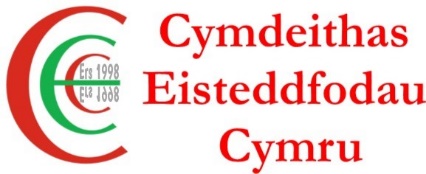 	 ASESIAD RISG CYFFREDINOLENW’R DIGWYDDIAD: 	________________________________________	LLEOLIAD: 	__________________________________________DYDDIAD:			________________________________________	AMSER 	__________________________________________PERSON CYMWYS:		________________________________________	MANYLION CYSWLLT YN CYNNWYS RHIF FFÔN A CHYFEIRIAD:											_________________________________________________________											_________________________________________________________	CEWCH DDILEU AC YCHWANEGU AT Y RHESTR YN UNOL Â GOFYNION UNIGRYW EICH DIGWYDDIADArwyddwyd: ……………………………………………………………………………			Dyddiad: …………………………………..DYLID NODI UNRHYW NEWIDIADAU I’R ASESIAD RISG AR DDIWRNOD Y DIGWYDDIADPERYGLONPERYGLONPERYGLON1Adeilad13Golau llachar25Gwaith corfforol2Pobol bregus (anabledd, oed a.y.b.14Mynedfeydd / allanfeydd26Glanweithdra3Anifeiliaid15Nwy / LPG / Nwy Potel27Llithro / baglu4Asbestos16Maes parcio28Cemegau5Ceblau17Sgrîn gyfrifiadurol29Cerbydau6Codi pwysau18Patrwm gwaith 30Gwresogi, golau, awyru7Cymorth Cyntaf19Pobl ddibrofiad (plant/pobl ifanc)31Gwastraff a sbwriel8Cynulleidfa /torf20Sgaffaldau ac uchder32Tywydd eithafol9Defnyddiau golygfaol (props a.y.b)21Sŵn – lefelau sain uchel3310Dŵr yn cynnwys peryglon Legionella22Sylweddau peryglus3411Effeithiau gweledol arbennig23Tân3512Fermin (llygod mawr)24Trydan 36PERYGLON A GANFÜWYDPWY ALL GAEL EU NIWEIDIOGWEITHREDOEDD/ MESURAU RHEOLI/ SYSTEMAU GWEITHREDU SYDD WEDI’U GOSOD EISOESGRADDFA RISGMESURAU PELLACH I LEIHAU’R RISG I LEFEL DDERBYNIOLGRADDFA RISG GWEDDILLIOLPERYGLON A GANFÜWYDPWY ALL GAEL EU NIWEIDIOGWEITHREDOEDD/ MESURAU RHEOLI/ SYSTEMAU GWEITHREDU SYDD WEDI’U GOSOD EISOESGRADDFA RISGMESURAU PELLACH I LEIHAU’R RISG I LEFEL DDERBYNIOLGRADDFA RISG GWEDDILLIOLCyswllt Cymorth Cyntaf yn y digwyddiadLleoliad Blwch Cymorth CyntafLleoliad llyfr nodi damweiniauMewn achos o ddamwain, rhowch wybod i…Mewn argyfwng cysylltwch â…Warden TânRHIFAU FFÔN / CYFEIRIADAU MEWN ARGYFWNGRHIFAU FFÔN / CYFEIRIADAU MEWN ARGYFWNGRHIFAU FFÔN / CYFEIRIADAU MEWN ARGYFWNGMeddygMeddygYsbytyYsbytyHeddluHeddluArallArall